I declare that all content in this application and the submitted documents are true to the best of my knowledge.Date:              2019Name of Applicant ______________________(Seal or signature)To Chairperson of Korea Arts Management Service※ This application must be signed on the space for applicant signature before submission.￭ Do you agree to the collection and use of personal information? □ Yes / □ No° Purpose of collecting and using personal information: To acquire grant for funding overseas publishing of Korean fine art books° Items of personal information subject to collection: Names, dates of birth, mobile/home phone numbers, email addresses, departments, positions, and residential addresses of the applicant and persons related to the project° Retention period and use of personal information: Five years after project’s completion (per Act on Personal Information Protection) ° Notice on right not to give consent: The applicant reserves the right to not consent to the collection of personal information; if so, the application will face limits.￭ I have been informed of the processing of my personal information and fully understand and agree to this.   □ Yes / □ No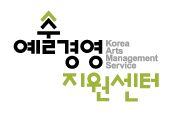     Application for KAMS Publishing Korean Art: Overseas Publication Support Program (Writing)Application for KAMS Publishing Korean Art: Overseas Publication Support ProgramApplication for KAMS Publishing Korean Art: Overseas Publication Support ProgramApplication for KAMS Publishing Korean Art: Overseas Publication Support ProgramApplication for KAMS Publishing Korean Art: Overseas Publication Support ProgramApplication for KAMS Publishing Korean Art: Overseas Publication Support Program  A-1. Grant Information (Fill out)   A-1. Grant Information (Fill out)   A-1. Grant Information (Fill out)   A-1. Grant Information (Fill out)   A-1. Grant Information (Fill out) Applicant ClassificationApplicant Classification□ Writer → A-2. fill out ①  □ Publisher → A-2. fill out ②□ Writer → A-2. fill out ①  □ Publisher → A-2. fill out ②□ Writer → A-2. fill out ①  □ Publisher → A-2. fill out ②Grant TypeGrant Type□ Writing grant   □ Writing grant   □ Writing grant   Book TitleBook TitleAuthor’s Name Author’s Name Desired Grant AmountDesired Grant AmountContract StatusContract Status□ Under agreement □ Contract signed□ Under agreement □ Contract signed□ Under agreement □ Contract signedContract StatusContract Status※ Application for grant is possible only after confirmation of overseas publishing contract※ Application for grant is possible only after confirmation of overseas publishing contract※ Application for grant is possible only after confirmation of overseas publishing contractContract StatusContract StatusPublisher’s Name:Contact Information of Recipient :Publisher’s Name:Contact Information of Recipient :Publisher’s Name:Contact Information of Recipient :   A-2. Applicant Information    A-2. Applicant Information    A-2. Applicant Information    A-2. Applicant Information    A-2. Applicant Information ①WriterName①WriterDate of BirthDept./Position①WriterAddress①WriterEmail※ Email address of recipientMobile Phone ②PublisherOrganization (English) (English)②PublisherYear of EstablishmentCEO/President②PublisherAddress②PublisherName of RecipientDept./Position②PublisherEmail※ Email address ofrecipientHomepage②PublisherPhone(     )Mobile Phone※ Contact information of recipientSubmitted Documents & List(Mark ■ or ⋁ where applicable.)1. Resume/Introduction Sheet   □ Applicant’s resume   □ Author’s resume   □ Overseas publisher sheet and portfolio2. Book to be Published    □ Digest of manuscript (about 5 pages in A4 size, free format)□ Manuscript to be published (list of images to be submitted separately)   □ Proposal for publication   □ Table and creation of contents3. Publishing Contract □ Publishing contract (in Korean/English)   □ Acknowledgement letter from publisher (designated format)   □ Publisher’s portfolio showing record of publication during past three years (focused on books on visual arts)4. Other Required Materials for Evaluation   □ Other evidential documents (1.          / 2.          / 3.             )Application  ※ Limit 20 pages in A4 format Application  ※ Limit 20 pages in A4 format Application  ※ Limit 20 pages in A4 format Application  ※ Limit 20 pages in A4 format ‣ Applicant Introduction‣ Applicant Introduction‣ Applicant Introduction‣ Applicant IntroductionIntroduction of Applicant/ Organization/Publisher※ Briefly describe yourself, the background and goals of the organization’s operations, major activities and their desired direction, and plans.※ Briefly describe yourself, the background and goals of the organization’s operations, major activities and their desired direction, and plans.※ Briefly describe yourself, the background and goals of the organization’s operations, major activities and their desired direction, and plans.Major Activities inLast 3 Years※ Priority should go to activities on the application and selection of public grant competitions focusing on the publication and writing of books on Korean fine art in the last three years when filling out the application. If the applicant received a grant for such a project, documents showing proof of a budget plan should be attached.※ List the activities of the applicant organization or writer.※ Priority should go to activities on the application and selection of public grant competitions focusing on the publication and writing of books on Korean fine art in the last three years when filling out the application. If the applicant received a grant for such a project, documents showing proof of a budget plan should be attached.※ List the activities of the applicant organization or writer.※ Priority should go to activities on the application and selection of public grant competitions focusing on the publication and writing of books on Korean fine art in the last three years when filling out the application. If the applicant received a grant for such a project, documents showing proof of a budget plan should be attached.※ List the activities of the applicant organization or writer.Reasons for Application‣ Project Introduction‣ Project Introduction‣ Project Introduction‣ Project IntroductionBook TitleAuthor ※ If a co-author exists, please note this by adding the table below. ※ If a co-author exists, please note this by adding the table below. ※ If a co-author exists, please note this by adding the table below.Overview※ Summarize the proposed book in one paragraph. A summary of the manuscript and proposal shall be submitted separately.※ Summarize the proposed book in one paragraph. A summary of the manuscript and proposal shall be submitted separately.※ Summarize the proposed book in one paragraph. A summary of the manuscript and proposal shall be submitted separately.Table of Contents※ Fill in the table of contents.※ Fill in the table of contents.※ Fill in the table of contents.Book InformationNo. of Pages (in A4)No. of Pages (in A4)Book InformationNo. of ImagesNo. of ImagesProject Schedule1. Period of writing (inc. translation and proofreading) (      year      month ~      year       month)2. Percent complete (      )%3. Project schedule for writing (inc. translation and proofreading)※ Describe in detail from time of application submission to completion of English-language manuscript.※ If the application is for a two-year project, devise the project plan based on a two-year frame, and interim status and performance reports shall be submitted after the first year.1. Period of writing (inc. translation and proofreading) (      year      month ~      year       month)2. Percent complete (      )%3. Project schedule for writing (inc. translation and proofreading)※ Describe in detail from time of application submission to completion of English-language manuscript.※ If the application is for a two-year project, devise the project plan based on a two-year frame, and interim status and performance reports shall be submitted after the first year.1. Period of writing (inc. translation and proofreading) (      year      month ~      year       month)2. Percent complete (      )%3. Project schedule for writing (inc. translation and proofreading)※ Describe in detail from time of application submission to completion of English-language manuscript.※ If the application is for a two-year project, devise the project plan based on a two-year frame, and interim status and performance reports shall be submitted after the first year.‣ Expected Outcome after Publication‣ Expected Outcome after Publication‣ Expected Outcome after Publication‣ Expected Outcome after PublicationPredicted Audience※ Analyze the predicted readership for the books after publication.※ Analyze the predicted readership for the books after publication.※ Analyze the predicted readership for the books after publication.Expected Outcome‣Publisher Information‣Publisher Information‣Publisher Information‣Publisher InformationBasic DetailsName of O’seas PublisherBasic DetailsName of RecipientBasic DetailsEmailPublisher Introduction※ Give a one-page introduction of the publisher (detailed information shall be submitted separately in an introduction sheet on the overseas publisher).※ Give a one-page introduction of the publisher (detailed information shall be submitted separately in an introduction sheet on the overseas publisher).※ Give a one-page introduction of the publisher (detailed information shall be submitted separately in an introduction sheet on the overseas publisher).Terms of Agreement with Publisher※ Describe the terms of agreement with the publisher forthe publication using the latest information; be specific with items such as topics, configuration, schedule and budget.※ If the applicant is a publisher, list the agreed items with the author.※ Describe the terms of agreement with the publisher forthe publication using the latest information; be specific with items such as topics, configuration, schedule and budget.※ If the applicant is a publisher, list the agreed items with the author.※ Describe the terms of agreement with the publisher forthe publication using the latest information; be specific with items such as topics, configuration, schedule and budget.※ If the applicant is a publisher, list the agreed items with the author.‣ Budget Plan‣ Budget Plan‣ Budget Plan‣ Budget PlanBudget PlanNo. of Pages:           (A4, based on six pages of manuscript)No. of Images:           (estimated)※ Grant for writing includes writing of English-language and Korean-language manuscripts and translation, might not be applied concurrently with translation grant※ Manuscript fee can only be appropriated from the writing grant, and must take up a minimum of 35% of the total writing grant for Korean-language text and 60% for English-language text.※ Translation fee based on English-language text and can be adjusted per language※ Grant amount calculated based on application; payment of remaining grant can be affected if resulting publication differs from that described in applicationNo. of Pages:           (A4, based on six pages of manuscript)No. of Images:           (estimated)※ Grant for writing includes writing of English-language and Korean-language manuscripts and translation, might not be applied concurrently with translation grant※ Manuscript fee can only be appropriated from the writing grant, and must take up a minimum of 35% of the total writing grant for Korean-language text and 60% for English-language text.※ Translation fee based on English-language text and can be adjusted per language※ Grant amount calculated based on application; payment of remaining grant can be affected if resulting publication differs from that described in applicationNo. of Pages:           (A4, based on six pages of manuscript)No. of Images:           (estimated)※ Grant for writing includes writing of English-language and Korean-language manuscripts and translation, might not be applied concurrently with translation grant※ Manuscript fee can only be appropriated from the writing grant, and must take up a minimum of 35% of the total writing grant for Korean-language text and 60% for English-language text.※ Translation fee based on English-language text and can be adjusted per language※ Grant amount calculated based on application; payment of remaining grant can be affected if resulting publication differs from that described in application‣ Checking Requirements of Selected Applicant ‣ Checking Requirements of Selected Applicant ‣ Checking Requirements of Selected Applicant ‣ Checking Requirements of Selected Applicant 1. The writing grant can be used for a continuous project lasting up to two years. Failure to complete the agreed-upon work within the above period will automatically terminate the selection of the author and publisher and require a refund of the grant. 2. If the length of the manuscript fails to meet 80 percent of the planned volume after the completion of writing, this can affect the payment of the remaining grant balance.3. After the project’s completion, a report on the project’s result and supporting documents for the grant must be prepared and submitted according to internal settlement guidelines. 1. The writing grant can be used for a continuous project lasting up to two years. Failure to complete the agreed-upon work within the above period will automatically terminate the selection of the author and publisher and require a refund of the grant. 2. If the length of the manuscript fails to meet 80 percent of the planned volume after the completion of writing, this can affect the payment of the remaining grant balance.3. After the project’s completion, a report on the project’s result and supporting documents for the grant must be prepared and submitted according to internal settlement guidelines. 1. The writing grant can be used for a continuous project lasting up to two years. Failure to complete the agreed-upon work within the above period will automatically terminate the selection of the author and publisher and require a refund of the grant. 2. If the length of the manuscript fails to meet 80 percent of the planned volume after the completion of writing, this can affect the payment of the remaining grant balance.3. After the project’s completion, a report on the project’s result and supporting documents for the grant must be prepared and submitted according to internal settlement guidelines. 1. The writing grant can be used for a continuous project lasting up to two years. Failure to complete the agreed-upon work within the above period will automatically terminate the selection of the author and publisher and require a refund of the grant. 2. If the length of the manuscript fails to meet 80 percent of the planned volume after the completion of writing, this can affect the payment of the remaining grant balance.3. After the project’s completion, a report on the project’s result and supporting documents for the grant must be prepared and submitted according to internal settlement guidelines. The applicant (             ) has read the aforementioned requirements and fully understands and agrees to them. Date:              2019Name of Applicant :                  (Seal or signature)The applicant (             ) has read the aforementioned requirements and fully understands and agrees to them. Date:              2019Name of Applicant :                  (Seal or signature)The applicant (             ) has read the aforementioned requirements and fully understands and agrees to them. Date:              2019Name of Applicant :                  (Seal or signature)The applicant (             ) has read the aforementioned requirements and fully understands and agrees to them. Date:              2019Name of Applicant :                  (Seal or signature)